هو العلي الأبهى هذا كتاب نزّل من ملكوت ربّك الرحمن...حضرت بهاءاللهأصلي عربي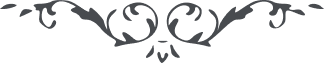 كتاب مبين - آثار قلم اعلى – جلد 1، لوح رقم (56)، 153 بديع، صفحه 260 – 261هو العلی الابهیهذا کتاب نزل من ملکوت ربک الرحمن خذه بید القدرة و الاطمینان کذلک امرک القلم حین الذی استوی مالک القدم علی عرش اسمه الاعظم العظیم طوبی لمن شرب مآء الحیوان من کاس رحمة ربه الرحمن و الذی شرب قال ان الحمد لله رب العالمین انک انت یا عبد تقربت الی السدرة المنتهی و سمعت منها نغمات ربک العلی الاعلی وفزت بلقآئه و زرت جماله و حضرت محضر الله المقتدر المهیمن العلیم الحکیم کل ذلک من فضل الله علیک ان اشکره فی اللیالی و الایام و سبح بحمد ربک بین عباده الراقدین لعل یقومن عن النوم و یتوجهن الی وجه به اتت الساعة و اخذت الزلازل من علی الارض اجمعین و به فزع من فی السموات و الارض الا من اخذه ید فضل ربک المقتدر المهیمن المتعالی العزیز الحمید ثم اعلم بان حضر تلقآء العرش فی هذا السجن ما صنعته نسئل الله بان یوفقک فی حبه و رضآئه و یرزقک ما قدر لعباده المخلصین و لکن الغلام ما اتخذ لنفسه من بیت لیزینه بطراز الدنیا و ما اراد لنفسه من حیوة لیستنصر عما خلق فی الارض و السمآء انه کان ناظرا فی کل الاحیان الی شطر ربه الرحمن و ما اراد الا ان یرتقی الیه و یسکن فی المقام الذی انقطع عنه الذکر و البیان کذلک نزلنا الیک الآیات من هذا الشطر البعید انک لا تحزن فیما ورد علینا لان البلایا لا تجزعنا عما نحن فیه من روح الله ورحمته ان ربک لهو العلیم الخبیر ان انصره فی کل الایام کذلک امرناک فی هذا اللوح المنیع ما صنعته حبا لله انا قبلناه منک و من الذی کان سببا له فضلا من عندنا سوف یجزیک الله احسن الجزآء فی المبدء و المآل لو لم یکن لک من عمل فی الدنیا یکفیک هذا العمل و یغنیک عما دونه سبح بحمد ربک ثم اشکره بهذا الفضل فی اللیل و النهار و العشی و الاشراق و الحمد لله رب العالمین